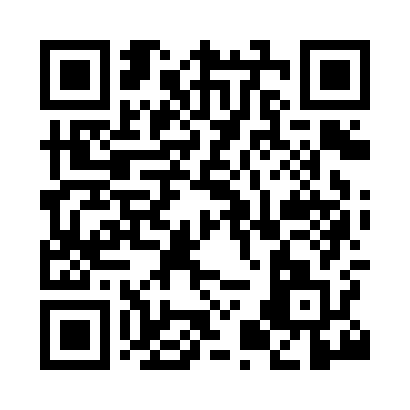 Prayer times for Allt Odhar, UKWed 1 May 2024 - Fri 31 May 2024High Latitude Method: Angle Based RulePrayer Calculation Method: Islamic Society of North AmericaAsar Calculation Method: HanafiPrayer times provided by https://www.salahtimes.comDateDayFajrSunriseDhuhrAsrMaghribIsha1Wed3:225:281:156:299:0311:092Thu3:205:261:156:309:0511:103Fri3:195:231:156:319:0711:114Sat3:185:211:146:339:0911:125Sun3:175:191:146:349:1111:136Mon3:165:161:146:359:1311:147Tue3:155:141:146:369:1511:158Wed3:135:121:146:379:1711:169Thu3:125:101:146:399:2011:1710Fri3:115:081:146:409:2211:1811Sat3:105:061:146:419:2411:1912Sun3:095:041:146:429:2611:2013Mon3:085:021:146:439:2811:2114Tue3:075:001:146:449:3011:2215Wed3:064:581:146:469:3211:2316Thu3:054:561:146:479:3411:2417Fri3:044:541:146:489:3611:2518Sat3:034:521:146:499:3711:2619Sun3:024:501:146:509:3911:2720Mon3:024:481:146:519:4111:2821Tue3:014:471:146:529:4311:2922Wed3:004:451:146:539:4511:3023Thu2:594:431:156:549:4711:3124Fri2:584:421:156:559:4811:3225Sat2:584:401:156:569:5011:3326Sun2:574:391:156:579:5211:3327Mon2:564:371:156:589:5311:3428Tue2:564:361:156:589:5511:3529Wed2:554:351:156:599:5711:3630Thu2:554:331:157:009:5811:3731Fri2:544:321:167:0110:0011:38